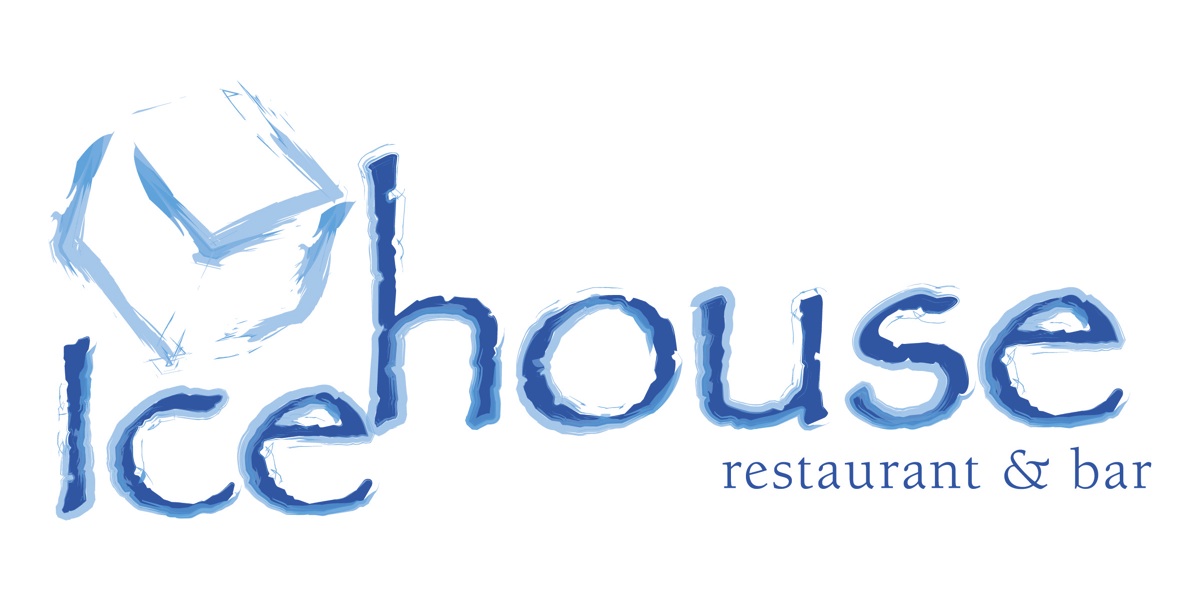 WELCOME TO WILDWOOD RESTAURANT WEEK 2019$30 (tax + gratuity NOT included)Ice House extends Restaurant Week to include FridayAppetizerScallops Wrapped in smoked bacon served with creole remouladeBruschetta Made fresh and served with crispy breadSoup or SaladSoup of the Day“ice” Wedge Iceberg lettuce, crumbled bacon, blue cheese, tomatoes with balsamic vinaigretteCaesar Salad Traditional Caesar SaladEntreeIce House Crab Cakes Classic jumbo lump crab cakes with corn relish, seasonal vegetables, Chef’s choice starch and served with traditional tartar sauceLobster Ravioli In a blush sauce topped with a 6 oz. Lobster TailPork Charles Blackened pork tenderloin served over tortellini in our own Ice House creamy Alfredo sauceShrimp and Scallop Scampi Served over linguiniFilet Oscar A perfectly cooked to your liking filet mignon topped with asparagus, crab meat and béarnaise, served with seasonal vegetables and Chef’s choice starchDessertChef’s Choice of the Day